AUTORISATION PARENTALE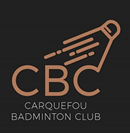 Je soussigné(e) : 	Nom : 		Prénom : 		Adresse complète : 		E-Mail : 		Tél. : 	Agissant en qualité de : 	Père	Mère	Tuteur	TutriceAutorise mon enfant dont le nom figure ci-dessous à pratiquer le badminton.Autorise le responsable du club à faire intervenir les services de santé publics en cas d’accident corporel de l’enfant.	Nom de l’enfant : 	Prénom : 	Le 		Signature du représentant légal